                    FZ.2380.17.S.22.2022INFORMACJAO UNIEWAŻNIENIU POSTĘPOWANIA	Na podstawie art. 260 ust. 2 ustawy Prawo zamówień publicznych (tekst jedn. Dz. U. z 2021 r. poz. 1129 ze zm.) Zamawiający informuje, że postępowanie prowadzone w trybie podstawowym bez negocjacji na ŚWIADCZENIE KOMPLEKSOWYCH USŁUG TRANSPORTOWYCH POLEGAJĄCYCH NA USUWANIU I PRZEMIESZCZANIU, WRAZ Z WSZELKIMI PRACAMI TOWARZYSZĄCYMI, POJAZDÓW I ICH CZĘŚCI ZATRZYMANYCH DO DYSPOZYCJI POLICJI, A TAKŻE PRZEMIESZCZANIE POJAZDÓW SŁUŻBOWYCH POLICJI - W REJONIE DZIAŁANIA JEDNOSTEK POLICJI WOJ. PODLASKIEGO - 2 (postępowanie nr 17/S/22) zostało unieważnione w zakresie poniższych zadań częściowych:- zadania nr 11 (Wysokie Mazowieckie), zadania nr 15 (Siemiatycze), zadania nr 17 (Wysokie Mazowieckie) i zadania nr 18 (Zambrów) – na podstawie art. 255 ust. 7 ustawy Pzp  – Wykonawca, którego oferta została wybrana jako najkorzystniejsza  w zakresie powyższych zadań częściowych uchylił się od zawarcia umowy w sprawie zamówienia publicznego.Sławomir Wilczewski                                   (podpis na oryginale)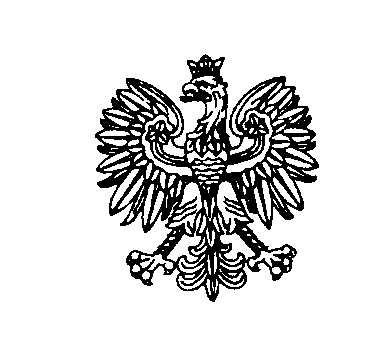 Białystok, dnia 10 czerwca 2022 rokuBiałystok, dnia 10 czerwca 2022 rokuBiałystok, dnia 10 czerwca 2022 rokuBiałystok, dnia 10 czerwca 2022 rokuBiałystok, dnia 10 czerwca 2022 roku                         ZastępcaKomendanta Wojewódzkiego Policji w Białymstoku                         ZastępcaKomendanta Wojewódzkiego Policji w Białymstoku                         ZastępcaKomendanta Wojewódzkiego Policji w Białymstoku